千葉県総合企画部　政策企画課　地域政策班　あて（※　申込期限：10月21日（水））【メール送信先】tiikiit@mz.pref.chiba.lg.jp【会場】ホテルプラザ菜の花　〒260-0854　千葉市中央区長洲1-8-1　TEL 043-222-8271http://www.hotelplaza-nanohana.com/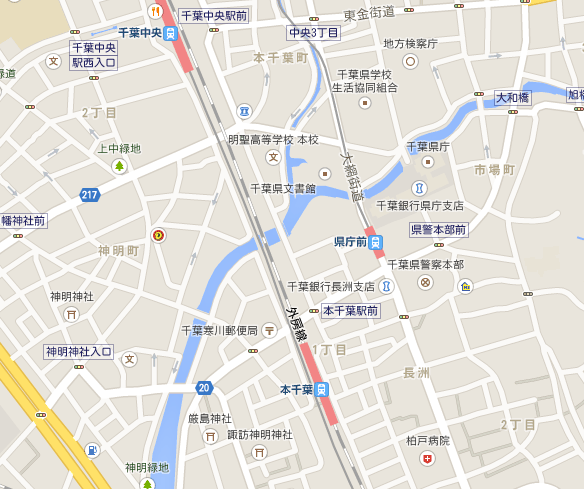 団体名(個人の場合は記載不要です)出席者のお名前出席者のお名前出席者のお名前電　話E-mail